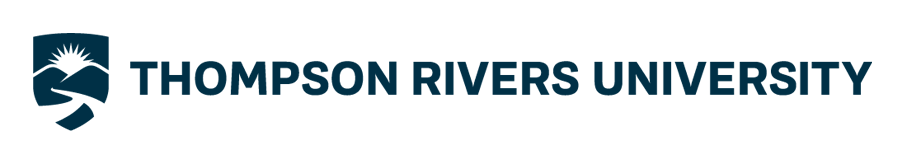 ELLT Student Scholarship AwardNOMINATION FORMStudent Name:  						Student Number:  			Nominator’s Name:  						Course:  			                                                           (if applicable)Reasons:  												Criteria:The student must have taken a minimum of two EAP courses in the past year at TRU.The student must demonstrate a good work ethic in the classroom and possibly beyond the classroom by fulfilling such things as: doing all the work assigned in class, displaying good attendance, contributing to class discussions and group work and handing in quality work.The student cannot be a fully funded/sponsored student.The student must have an average of B+ in all completed EAP courses or a worthy candidate may be selected at the discretion of the committee.Nomination must be submitted via the online application to ELLT Department Chairperson, OM 2465by November 30Please note, that only those who qualify for the award will be notified.